«Оригами лебедь из модулей»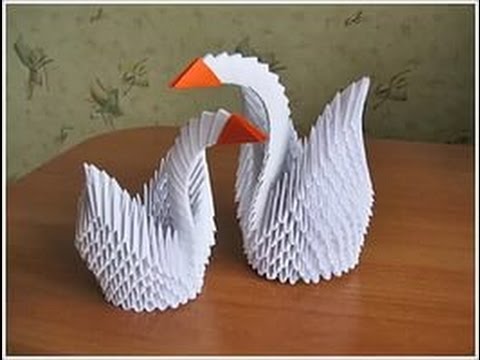 